Euskalerriaren yakintza, AZKUEBegira, Sancho el Sabion badute, eta nahiko ondo irakur daiteke pantailan: http://www.euskalmemoriadig.net/handle/10357/2181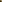 16:08https://docs.google.com/fileview?id=0B_8AtX39JLnENTc5ZTdhYzAtNDJkNi00ZmYxLThlMDItN2JkZGJkZmE4YzMy&hl=es&pli=1